Multiplication PracticeHow many can you answer correctly in one minute?5 × 12 = _____ 7 × 9 = _____ 7 × 6 = _____ 8 × 2 = _____9 × 10 = _____ 11 × 7 = _____ 11 × 6 = _____ 8 × 9 = _____2 × 1 = _____ 5 × 7 = _____ 5 × 3 = _____ 6 × 12 = _____9 × 11 = _____ 7 × 11 = _____ 6 × 2 = _____ 6 × 3 = _____6 × 4 = _____ 6 × 10 = _____ 4 × 9 = _____ 12 × 11 = _____5 × 8 = _____ 5 × 10 = _____ 3 × 9 = _____ 5 × 11 = _____12 × 7 = _____ 10 × 1 = _____ 3 × 4 = _____ 9 × 7 = _____5 × 6 = _____ 7 × 2 = _____ 3 × 10 = _____ 2 × 9 = _____3 × 5 = _____ 2 × 12 = _____ 5 × 4 = _____ 1 × 12 = _____12 × 12 = _____ 2 × 7 = _____ 11 × 5 = _____ 8 × 4 = _____7 × 10 = _____ 8 × 2 = _____ 2 × 6 = _____ 7 × 5 = _____6 × 11 = _____ 6 × 5 = _____ 7 × 11 = _____ 5 × 4 = _____2 × 7 = _____ 10 × 7 = _____ 3 × 1 = _____ 8 × 12 = _____9 × 3 = _____ 4 × 5 = _____ 12 × 4 = _____ 3 × 2 = _____3 × 12 = _____ 8 × 9 = _____ 2 × 8 = _____ 9 × 9 = _____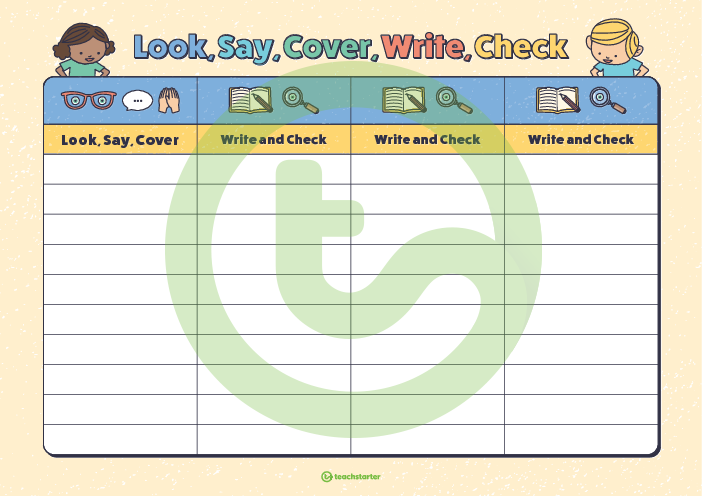 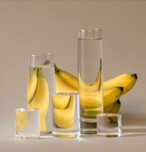 Time and SubjectLearning ObjectiveMondayTask/Link/Resources8.45-9.00ReadingL.O: To practise and consolidate existing reading skills.Read your individual reading book, either in your head or out loud. 9.00-9.15Morning MathsLO: To consolidate recall of multiplication facts. Complete this week’s multiplication sheet. You will find this week’s multiplication sheet on page 6. Just scroll down! How many can you answer correctly in one minute? Remember, it is the same one every day for a week so try and beat your score each time! 9.15-9.45SpellingLO: To practise RWI Spelling unit words. Speed write this week’s words- time yourself a minute for each! Write them in different colours or fancy writing, make yourself a poster of each of the words!  Circle the consonants and vowels. Week 9 - hesitancy observance observant pregnancy relevance relevant9.45-10.00Active breakL.O: To boost my concentration through movement.Join in:https://www.youtube.com/watch?v=iuCPKBE_hmY10.00-11.00EnglishLO: To analyse the build-up (Part 1)Follow the link below:https://classroom.thenational.academy/lessons/to-analyse-the-build-up-part-1-cdhkec 11.00- 11.15 Break11.00- 11.15 Break11.00- 11.15 Break11.15-12.15MathsLO: To convert between seconds, minutes and hoursFollow the link below:https://classroom.thenational.academy/lessons/converting-between-seconds-minutes-and-hours-74vkec 12.15-1.00Dinner12.15-1.00Dinner12.15-1.00Dinner1.00-1.15StorytimeLO: To listen to a story for pleasure. Follow the link to Robinson Crusoe, remember where you get up to each day:https://stories.audible.com/pdp/B002UZLIN6?ref=adbl_ent_anon_ds_pdp_pc_cntr-2-81.15-2.30PE LO: To develop my fitness and strength. Follow the links below to develop your fitness and strength: https://www.youtube.com/watch?v=g6ALZjh8nDshttps://www.youtube.com/watch?v=IaNjXnB-79U&list=PLYGRaluWWTojV3An2WEgsQ4qGFy_91jDL&index=10Time and SubjectLearning ObjectiveTuesdayTask/Link/Resources8.45-9.00ReadingL.O: To practise and consolidate existing reading skills.Read your individual reading book, either in your head or out loud. 9.00-9.15Morning MathsLO: To consolidate recall of multiplication facts.Complete this week’s multiplication sheet. You will find this week’s multiplication sheet on page 6. Just scroll down! How many can you answer correctly in one minute? Remember, it is the same one every day for a week so try and beat your score each time!9.15-9.45SpellingLO: To practise RWI Spelling unit words.Speed write this week’s words- time yourself a minute for each! Write them in different colours or fancy writing, make yourself a poster of each of the words!  Circle the consonants and vowels.Week 9 - hesitancy observance observant pregnancy relevance relevant9.45-10.00Active breakL.O: To boost my concentration through movement.Join in:https://www.youtube.com/watch?v=oaDJWH4OOjQ10.00-11.00EnglishLO: To investigate more prefixes: Bi-, Trans-, Circum- and Tele-Follow the link below:https://classroom.thenational.academy/lessons/to-investigate-more-prefixes-bi-trans-circum-and-tele-69gk4c 11.00- 11.15 Break11.00- 11.15 Break11.00- 11.15 Break11.15-12.15MathsLO: To solve problems involving converting between seconds, minutes and hoursFollow the link below:https://classroom.thenational.academy/lessons/solving-problems-involving-converting-between-seconds-minutes-and-hours-6xk3ad 12.15-1.00Dinner12.15-1.00Dinner12.15-1.00Dinner1.00-1.15StorytimeLO: To listen to a story for pleasure. Follow the link to Robinson Crusoe, remember where you get up to each day:https://stories.audible.com/pdp/B002UZLIN6?ref=adbl_ent_anon_ds_pdp_pc_cntr-2-81.15-2.30TopicHistoryLO: To examine historical objects and make inferencesFollow the link below and scroll down to the ‘Anglo-Saxon Artefacts Gallery’. Draw and label each item:https://www.bbc.co.uk/bitesize/topics/zxsbcdm/articles/zq2m6sg 2.30-3.00RHELO: To learn about climate change- cause and effect. Follow the link:https://classroom.thenational.academy/lessons/be-better-and-do-more-6dgkcrTime and SubjectLearning ObjectiveWednesdayTask/Link/Resources8.45-9.00ReadingL.O: To practise and consolidate existing reading skills.Read your individual reading book, either in your head or out loud. 9.00-9.15Morning MathsLO: To consolidate recall of multiplication facts. Complete this week’s multiplication sheet. You will find this week’s multiplication sheet on page 6. Just scroll down! How many can you answer correctly in one minute? Remember, it is the same one every day for a week so try and beat your score each time!9.15-9.45SpellingLO: To practise RWI Spelling unit words.Speed write this week’s words- time yourself a minute for each! Write them in different colours or fancy writing, make yourself a poster of each of the words!  Circle the consonants and vowels. Week 9 - hesitancy observance observant pregnancy relevance relevant9.45-10.00Active breakL.O: To boost my concentration through movement.Join in:https://www.youtube.com/watch?v=ZQpMUs4EMv810.00-11.00EnglishLO: To revise using apostrophesFollow the link below:https://classroom.thenational.academy/lessons/to-revise-using-apostrophes-68vk0c 11.00- 11.15 Break11.00- 11.15 Break11.00- 11.15 Break11.15-12.15MathsLO: I can convert between units of timeFollow the link below:https://classroom.thenational.academy/lessons/converting-between-units-of-time-6gvkjt 12.15-1.00Dinner12.15-1.00Dinner12.15-1.00Dinner1.00-1.15StorytimeLO: To listen to a story for pleasure. Follow the link to Robinson Crusoe, remember where you get up to each day:https://stories.audible.com/pdp/B002UZLIN6?ref=adbl_ent_anon_ds_pdp_pc_cntr-2-81.15-3.00TopicHistoryLO: To gain an understanding of Sutton HooListen to the audio clip: https://www.bbc.co.uk/sounds/play/p02gb3my Write an article for the local newspaper explaining what has been found.Time and SubjectLearning ObjectiveThursdayTask/Link/Resources8.45-9.00ReadingL.O: To practise and consolidate existing reading skills.Read your individual reading book, either in your head or out loud. 9.00-9.15Morning MathsLO: To consolidate recall of multiplication facts. Complete this week’s multiplication sheet. You will find this week’s multiplication sheet on page 6. Just scroll down! How many can you answer correctly in one minute? Remember, it is the same one every day for a week so try and beat your score each time!9.15-9.45SpellingLO: To practise RWI Spelling unit words.Speed write this week’s words- time yourself a minute for each! Write them in different colours or fancy writing, make yourself a poster of each of the words!  Circle the consonants and vowels. Week 9 - hesitancy observance observant pregnancy relevance relevant9.45-10.00Active breakL.O: To boost my concentration through movement.Join in:https://www.youtube.com/watch?v=15oltV2mPu410.00-11.00EnglishLO: To generate vocabulary for the build-upFollow the link below:https://classroom.thenational.academy/lessons/to-generate-vocabulary-for-the-build-up-ccvp8c 11.00- 11.15 Break11.00- 11.15 Break11.00- 11.15 Break11.15-12.15MathsLO: To solve problems involving converting between units of time Follow the link below:https://classroom.thenational.academy/lessons/solving-problems-involving-converting-between-units-of-time-6crp8e 12.15-1.00Dinner12.15-1.00Dinner12.15-1.00Dinner1.00-1.15StorytimeLO: To listen to a story for pleasure. Follow the link to Robinson Crusoe, remember where you get up to each day:https://stories.audible.com/pdp/B002UZLIN6?ref=adbl_ent_anon_ds_pdp_pc_cntr-2-81.15-2.00TopicHistoryLO: To evaluate the lasting impact of the VikingsRead the information and complete the quiz:https://www.educationquizzes.com/ks2/history/vikings-in-britain/ 2.00-2.30FrenchLO:  To practise telling the time in French.Follow the link below:https://www.french-games.net/frenchlessons?topic=Time%20-%20what%20time%20is%20it?&level=primary2.30-3.00ArtLO: To create a piece of art work in the style of Suzanna Saroff.For these activities you will need a camera, phone camera or tablet. Create a video of yourself explain the positives and negatives of isolating. Choose a window set your video up and create a time-lapse video over a few hours. Watch it back and see what changes the most. 
In the style of Suzanna Saroff, fill different sized glasses of water and put an object behind it. Take a photo! This is the work of refraction and how it distorts and image. Scroll down to page 8.Time and SubjectLearning ObjectiveFridayTask/Link/Resources8.45-9.00ReadingL.O: To practise and consolidate existing reading skills.Read your individual reading book, either in your head or out loud. 9.00-9.15Morning MathsLO: To consolidate recall of multiplication facts.Complete this week’s multiplication sheet. You will find this week’s multiplication sheet on page 6. Just scroll down! How many can you answer correctly in one minute? Remember, it is the same one every day for a week so try and beat your score each time!9.15-9.45SpellingLO: To practise RWI Spelling unit words.Speed write this week’s words- time yourself a minute for each! Write them in different colours or fancy writing, make yourself a poster of each of the words!  Circle the consonants and vowels. Week 9 - hesitancy observance observant pregnancy relevance relevant  Use the Look, Cover, Say, Write and Check grid on page 7 to test yourself!9.45-10.00Active breakL.O: To boost my concentration through movement.Join in:https://www.youtube.com/watch?v=fgQOGORKG5I10.00-11.00EnglishLO: To develop a rich understanding of words associated with 'looking'Follow the link below:https://classroom.thenational.academy/lessons/to-develop-a-rich-understanding-of-words-associated-with-looking-74w38d 11.00- 11.15 Break11.00- 11.15 Break11.00- 11.15 Break11.15-12.15MathsLO: I can convert between units of lengthFollow the link below:
https://classroom.thenational.academy/lessons/converting-between-units-of-length-cgr32e 12.15-1.00Dinner12.15-1.00Dinner12.15-1.00Dinner1.00-1.15StorytimeLO: To listen to a story for pleasure. Follow the link to Beezer, remember where you get up to each day:https://stories.audible.com/pdp/B083MBWSYQ?ref=adbl_ent_anon_ds_pdp_pc_cntr-2-21.15-3.00Golden Time MindfulnessLO: To create a piece of mindfulness art work. Gratitude – Think of 5 things that you have been grateful for this week. These don’t need to be big things, they can be really small everyday things that you are thankful for.Now, click on the link below to participate in this week’s mindfulness art lesson. https://youtu.be/sBHF-ETvSBY